Learning Card # ______Name: Name: Angle bisectors divide an angle into _______ __________________ angles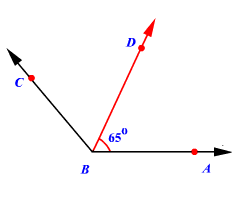 Angle bisectors divide an angle into _______ __________________ anglesbisects.  Find. 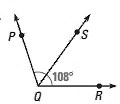 bisects .  Find the value of x. 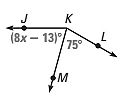 bisects .  Find the value of x. Practice word problem: is bisected by segment BD. = 4x – 5Solve for X.Angle BisectorAngle BisectorAngle Bisector